FONDS NORMAND-BRUNET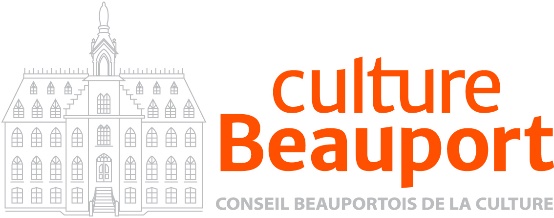 Justification de la subvention accordée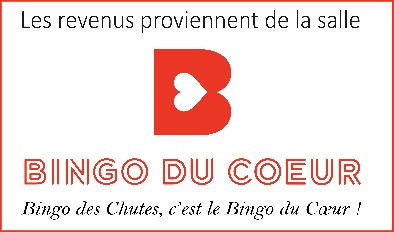 1 – Soutien aux artistes professionnels2 – Soutien au développement de la relève artistiqueOrganisme bénéficiaire : Organisme bénéficiaire : No de dossier : 10-9451No de chèque : Date du versement : Montant accordé : Brève description : Brève description : DateDescriptionMontantRemarqueTOTAL :IMPORTANT :	Toute somme non justifiée devra être remboursée au Conseil beauportois de la culture.Toutes les FACTURES ORIGINALES (ou duplicata du magasin) doivent parvenir au CBC dans 
les 60 jours suivant l’achat. Sur demande, ces documents pourront vous être retournés.Date : 